STEP 2: Cut out the fabricOnce you have done that, you can trace the fabric.Use the pattern you printed out earlier as a guide for drawing out the cutting lines onto the fabrics. Add a about ¼ inch or 1cm to the cutting lines. Don’t add the seam allowance to the glint, tongue and teeth fabric pieces.YOU CHOOSE YOUR OWN COLORSMAIN FABRIC: all 3 pieces for the body, and two for the feet. You will also need one piece for the oxygen tank front, and one for its back.GREY: The piece for the visor will be from the light grey fabricWHITE: glint and teethLIGHT PINK: tongueBLACK: 2 pieces for the jaws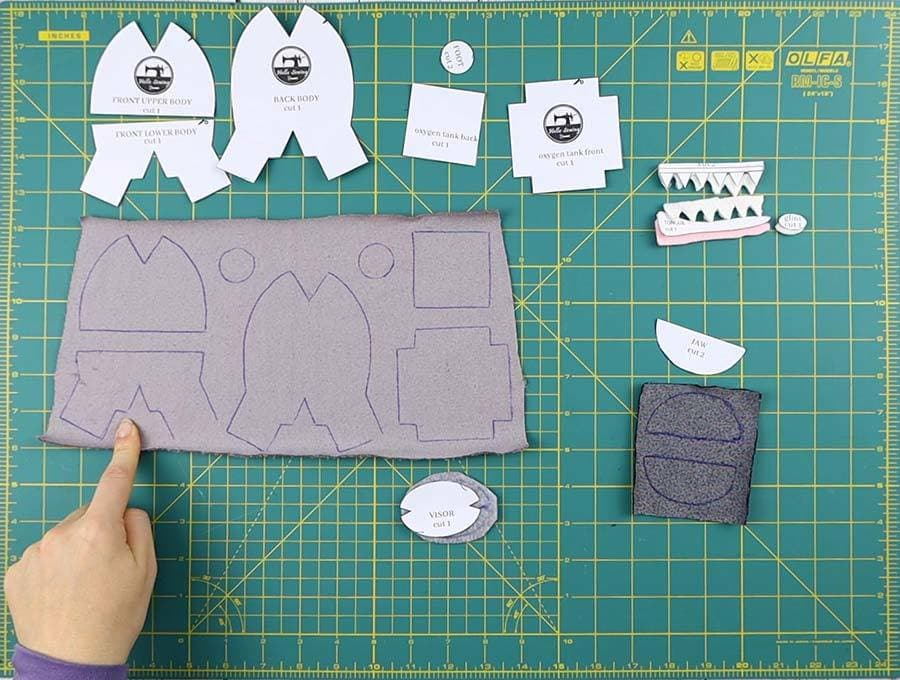 When you finish drawing out the cutting lines, cut the fabrics.You will have eight pieces of fabric ready after this step.STEP 3: Fold and pinNow you will need to pin the darts. Start with the pieces for the oxygen tank.Take the oxygen tank back piece and fold it in half diagonally. Keep its right sides in while folding the fabric pieces.Next, the main body back piece and put it onto your workspace so that the leg parts are at the bottom and the right side is facing up. Then fold the entire piece in half from left to right. Pin the darts in the same manner as with the oxygen tank parts.Do so for the front upper and the front lower body pieces as well.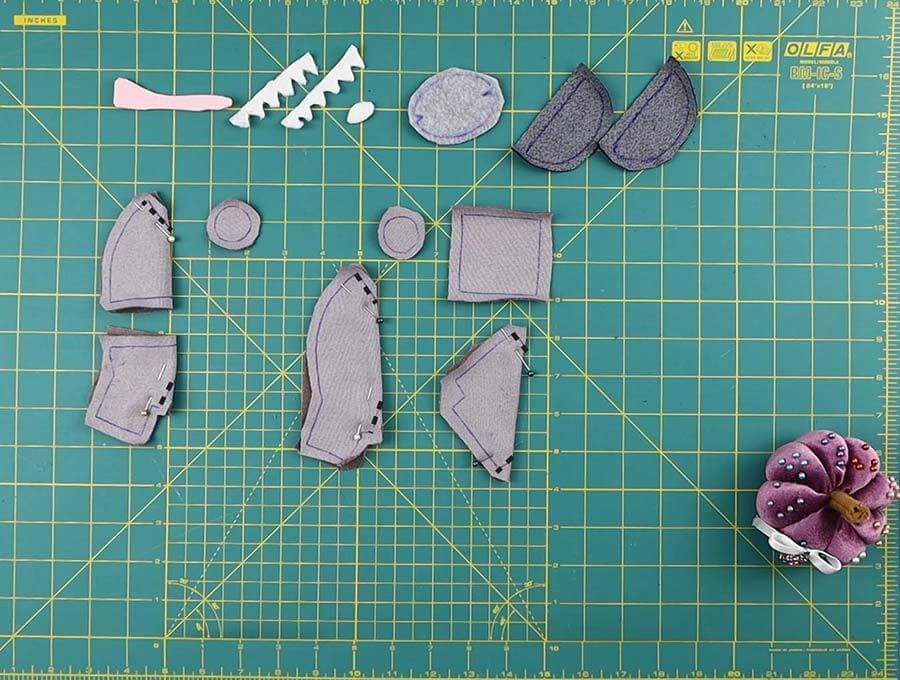 TIP: When you fold the pieces, you will need to pin the darts. Since these pieces are a bit small, the darts are also small. To sew them without the pin getting in the way, you’ll need to use a neat trick I learned.Once you run the pin through the darts, check if it’s right on the mark and that it’s going through the markings. Now grab both layers firmly and take out the pin slowly. Put it back about a quarter-inch below the darts. That’s the trick, now you can sew without taking the pin out.STEP 4: Start sewing the imposter plushSew the visor and glintGrab the glint fabric piece and the visor piece first. Place the glint on the top left of the visor. Don’t forget to mind the seam allowance of the visor. Check the pattern and you’ll see the recommended spot for the glint.Take a needle and a white thread and sew the glint to the visor. Keep your stitch as close to the edge of the glint as possible. Use whip stitch and thread the knot once you finish.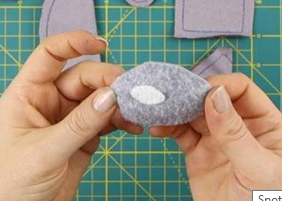 Sew the darts on the visorFold the visor in half and keep its right side inside. Sew both darts by backstitching. Make a knot on the beginning and the end of the seams.Prepare the oxygen tank front and the main body frontSew the darts on the front oxygen tank piece. After that, sew the darts on the front body piece as well.Prepare the mouth, teeth, and tongue partsCut out the two jaw pieces from a black fabric for the mouth. Cut out two sets of teeth from white fabric. One set should have six teeth. Lastly, cut out the tongue.Sew the mouth to the main body frontPlace one set of teeth along the curved edge of the lower body. Make sure that they are facing away from the seam allowance lines. Put the lower jaw on top in the same manner. Make a stitch along the curved edge to sew the layers together.Sew the second teeth set and jaw piece in the same manner. This time, instead of the curved edge on the lower body, sew the pieces onto the upper straight edge of the upper body.To complete the mouth, sew the two straight edges of the two jaws together. As you reach the middle of the mouth, tuck the tongue in so that it faces away from the seam allowance markings. Then sew over the tongue and continue your stitch until you reach the end.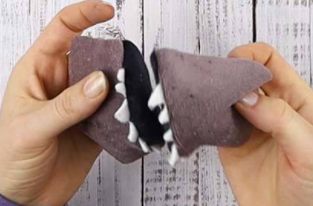 Pin the body partsPlace the two main body parts onto each other. Keep their right sides in and pin them together.Prepare the other oxygen tank pieceUnfold the second tank piece and fold it to the other side diagonally. Sew the darts and trim the dart seam allowance down to half its length.STEP 5: Make the oxygen tankPut the back and the front tank pieces onto each other and align the edges. Sew all around the tank, but leave a one-inch opening unstitched.Turn the tank inside-out and fill it with polyester stuffing. Don’t make it too tight though!Use a needle and a thread to close the opening shut with a ladder stitch.STEP 6: Make the main bodySew the two main body parts together. Don’t stitch the feet shut! Also, leave an opening between the legs for the stuffing.Handsew the feet pieces to the legs.Turn the body inside out and fill it with the stuffing. Make sure to fill it well and to push enough stuffing into the legs as well.Use a ladder stitch to close the opening of the plush imposter.STEP 7: Sew the oxygen tank onto the bodyPin each side of the tank to the back of the plush. Sew the tank to the body with a whipstitch, going all around the tank sides.STEP 8: Finish the Among Us imposterMake a running stitch around the visor. Don’t knot the thread, just pull it a bit to gather the stitch. Keep the thread attached to the needle. Fold the seam allowance a bit and pin the visor to the head center horizontally.Sew around the visor, stop before you finish, put some polyester stuffing under the visor, and finish the stitch.